Publicado en Ciudad de Mexico  el 26/07/2021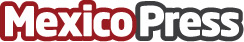 Doocado lanza nueva app que permite ordenar directamente al restaurante ahorrándoles las altas comisionesMientras que los restaurantes locales están siendo impactados directamente con las altas comisiones impuestas por los servicios de reparto, no hay mejor manera de apoyar los restaurantes que usando esta nueva aplicación. Ordenapp.mx es un buscador que conecta los usuarios directamente con el restaurante, haciéndoles ahorrar al usuario y al restaurante mucho dineroDatos de contacto:Yansel Sanchez9549910051Nota de prensa publicada en: https://www.mexicopress.com.mx/doocado-lanza-nueva-app-que-permite-ordenar Categorías: Gastronomía E-Commerce Restauración Dispositivos móviles Jalisco Nuevo León Ciudad de México http://www.mexicopress.com.mx